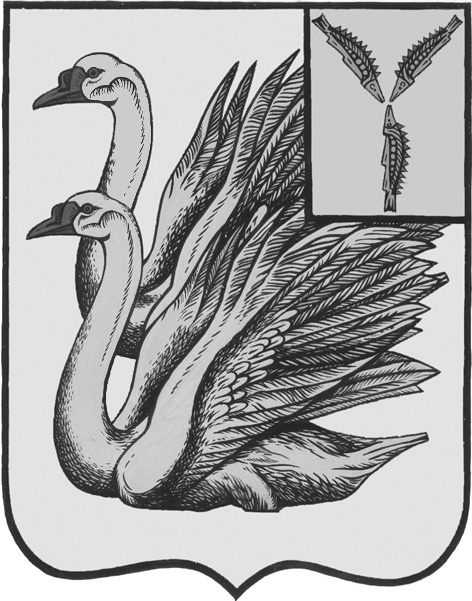 АДМИНИСТРАЦИЯ КАЛИНИНСКОГО МУНИЦИПАЛЬНОГО РАЙОНА САРАТОВСКОЙ ОБЛАСТИП О С Т А Н О В Л Е Н И Еот 01 декабря 2022 года № 1652г. КалининскО внесении изменений в постановление администрации Калининского муниципального района Саратовской области от 30.12.2019 года № 1773(с изм. от 25.02.2020 года № 172,от 14.08.2020 года № 791, от 28.10.2020 года № 1064, от 11.12.2020 года № 1282,от 23.12.2020 года № 1365,от 19.08.2021 года № 901,от 15.11.2021 года № 1303,от 21.02.2022 года № 220)	В соответствии с Бюджетным кодексом Российской Федерации, Федеральным законом от 6 октября 2003 года № 131-ФЗ «Об общих принципах организации местного самоуправления в Российской Федерации», Указом Президента Российской Федерации от 7 мая 2012 года № 597 «О мероприятиях по реализации государственной социальной политики», постановлением Правительства Саратовской области от 1 февраля 2019 года № 68-П «О порядке предоставления из областного бюджета субсидии бюджетам муниципальных районов и городских округов области на обеспечение сохранения достигнутых показателей повышения оплаты труда отдельных категорий работников бюджетной сферы и условиях ее расходования», постановлением главы администрации Калининского муниципального района Саратовской области от 04.10.2013 года № 2457 «О порядке принятия решений о разработке, формировании и реализации муниципальных программ, действующих на территории Калининского муниципального района», руководствуясь Уставом Калининского муниципального района Саратовской области, ПОСТАНОВЛЯЕТ:1. Внести в постановление администрации Калининского муниципального района Саратовской области от 30.12.2019 года № 1773 «Об утверждении муниципальной программы «Обеспечение расходных обязательств, связанных с повышением оплаты труда отдельным категориям работников бюджетной сферы на 2020-2022 годы в МО г. Калининск» (с изменениями от 25.02.2020 года № 172, от 14.08.2020 года № 791, от 28.10.2020 года № 1064, от 11.12.2020 года № 1282, от 23.12.2020 года № 1365, от 19.08.2021 года № 901, от 15.11.2021 года № 1303, от 21.02.2022 года № 220) следующие изменения: 1.1. В приложении к постановлению в паспорте муниципальной программы «Обеспечение расходных обязательств, связанных с повышением оплаты труда отдельным категориям работников бюджетной сферы на 2020-2022 годы в МО г. Калининск» в строке «Объем и источники финансирования программы»:цифры «25423,8» заменить на цифры «24908,3»,цифры «8412,0» заменить на цифры «7912,0»,цифры «260,2» заменить на цифры «244,7».1.2. В приложении к постановлению в разделе 3 «Ресурсное обеспечение  муниципальной программы» муниципальной программы «Обеспечение расходных обязательств, связанных с повышением оплаты труда отдельным категориям работников бюджетной сферы на 2020-2022 годы в МО г. Калининск»:цифры «25423,8» заменить на цифры «24908,3»,цифры «8412,0» заменить на цифры «7912,0»,цифры «260,2» заменить на цифры «244,7».цифры «8672,2» заменить на цифры «8156,7»,цифры «768,8» заменить на цифры «753,3»,цифры «24655,0» заменить на цифры «24155,0».1.3. В приложении № 1 к муниципальной программе «Обеспечение расходных обязательств, связанных с повышением оплаты труда отдельным категориям работников бюджетной сферы на 2020-2022 годы в МО г. Калининск» «Перечень программных мероприятий по программе «Обеспечение расходных обязательств, связанных с повышением оплаты труда отдельным категориям работников бюджетной сферы на 2020-2022 годы в МО г. Калининск»» изложить в новой редакции, согласно приложению №1 к настоящему постановлению.2. Начальнику управления по вопросам культуры, информации и общественных отношений администрации муниципального района Тарановой Н.Г. разместить настоящее постановление на официальном сайте администрации Калининского муниципального района Саратовской области в сети «Интернет».3. Директору - главному редактору МУП «Редакция газеты «Народная трибуна» Сафоновой Л.Н. опубликовать настоящее постановление в газете «Народная трибуна», а также разместить в информационно-телекоммуникационной сети Интернет общественно-политической газеты Калининского района «Народная трибуна».4. Настоящее постановление вступает в силу после его официального опубликования (обнародования).  5. Контроль за исполнением настоящего постановления возложить на заместителя главы администрации муниципального района по социальной сфере, начальника управления образования Захарову О.Ю.Глава муниципального района                                                          В.Г. ЛазаревИсп.: Барабанова Т.Ю.Приложение к постановлению администрации МР от 01.12.2022 года №1652Перечень программных мероприятий по муниципальной программе «Обеспечение расходных обязательств, связанных с повышением оплаты труда отдельным категориям работников бюджетной сферы на 2020-2022 годы в МО г. Калининск»_____________________№ п/пНаименование мероприятияСрок исполненияОбъем финансирования (тыс. руб.)2020 год2020 год2020 год2020 год2021 год2021 год2021 год2021 год2022 год2022 год2022 год2022 годОтветственные за исполнение№ п/пНаименование мероприятияСрок исполненияОбъем финансирования (тыс. руб.)Федеральный бюджет (прогнозно)Областной бюджет (прогнозно)Местный бюджетВнебюджетные источникиФедеральный бюджет (прогнозно)Областной бюджет (прогнозно)Местный бюджетВнебюджетные источникиФедеральный бюджет (прогнозно)Областной бюджет (прогнозно)Местный бюджетВнебюджетные источникиОтветственные за исполнение1Муниципальная программа «Обеспечение сохранения  достигнутыхпоказателей повышения оплаты трудаотдельных категорий работниковбюджетной сферы на 2020-2022 годыв МО г. Калининск»2020 - 2022 гг.24908,30,07963,0252,50,000,008280,0256,10,000,007912,0244,70,0Управление по вопросам культуры, информации и общественных отношений администрации муниципального района, учреждения культуры1.1Сохранение достигнутых показателей повышения оплаты труда отдельных категорий работников бюджетной сферы на которые распространяется Указ Президента РФ от 7 мая 2012 г. № 5972020 - 2022 гг.23041,80,07232,5229,90,00,07200,0222,70,00,07912,0244,70,0Управление по вопросам культуры, информации и общественных отношений администрации муниципального района, учреждения культуры1.2Обеспечение сохранения достигнутых показателей повышения оплаты труда отдельных категорий работников бюджетной сферы (в части повышения оплаты труда отдельным категориям работников бюджетной сферы с 1 июня 2020 года)2020 г.753,10,0730,522,60,00,00,00,00,00,00,00,00,0Управление по вопросам культуры, информации и общественных отношений администрации муниципального района, учреждения культуры1.3Обеспечение сохранения достигнутых показателей повышения оплаты труда отдельных категорий работников бюджетной сферы (в части повышения оплаты труда отдельным категориям работников бюджетной сферы)2021 г.1113,40,00,00,00,00,01080,033,40,00,00,00,00,0Управление по вопросам культуры, информации и общественных отношений администрации муниципального района, учреждения культуры